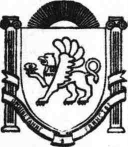 Республика КрымБелогорский районЗыбинское  сельское поселение34_-я   сессия  1-го созыва                                                                      РЕШЕНИЕ                       28августа  2017  года 			с. Зыбины				№ 276Об утверждении Положения о порядке передачи муниципального имущества Зыбинского сельского поселения Белогорского района Республики Крымв безвозмездное пользованиеВ соответствии с Гражданским кодексом Российской Федерации, Федеральным законом от 06.10.2003 № 131-ФЗ «Об общих принципах организации местного самоуправления в Российской Федерации» и Устава муниципального образования Зыбинское сельское поселение Белогорского района Республики Крым,Зыбинский сельский совет решил: 1. Утвердить Положение о порядке передачи муниципального имущества Зыбинского сельского поселения Белогорского района Республики Крым в безвозмездное пользование (Прилагается).2. Настоящее решение вступает в силу со дня его обнародования на официальной странице муниципального образования Красногвардейский район на портале Правительства Республики Крым krgv.rk.gov.ru в разделе «Муниципальные образования района. Зыбинское сельское поселение»,  на официальном сайте зыбинское-сп.рф. и на стенде в здании администрации Зыбинского сельского поселения по адресу: село Зыбины, ул. Кирова, 13.3. Контроль за исполнением настоящего Решения оставляю за собой.Председатель Зыбинского сельского совета -глава администрации Зыбинского сельского поселения                                                                         Т.А. КнижникПриложение К решению Зыбинскогосельского советаот 28.08._2017 г. №  276ПОЛОЖЕНИЕО ПОРЯДКЕ ПЕРЕДАЧИ МУНИЦИПАЛЬНОГО ИМУЩЕСТВАЗЫБИНСКОГО СЕЛЬСКОГО ПОСЕЛЕНИБЕЛОГОРСКОГО РАЙОНА РЕСПУБЛИКИ КРЫМВ БЕЗВОЗМЕЗДНОЕ ПОЛЬЗОВАНИЕ Статья 1. Общие положения1. Положение о порядке передачи муниципального имущества в безвозмездное пользование (далее - Положение) в безвозмездное пользование, определяет порядок передачи в безвозмездное пользование муниципального имущества, находящегося в собственности администрации Зыбинского сельского поселения (далее — муниципальное имущество), за исключением имущества, распоряжение которым осуществляется в соответствии с Земельным кодексом Российской Федерации, Водным кодексом Российской Федерации, Лесным кодексом Российской Федерации, законодательством Российской Федерации о недрах, законодательством Российской Федерации о концессионных соглашениях.2. Настоящее Положение разработано в соответствии с Гражданским кодексом Российской Федерации,  Федеральным законом от 06.10.2003 № 131-ФЗ «Об общих принципах организации местного самоуправления в Российской Федерации», Федеральным законом от 26.07.2006 № 135-ФЗ «О защите конкуренции», Федеральным законом от 12.01.1996 № 7-ФЗ «О некоммерческих организациях», приказом Федеральной антимонопольной службы России от 10.02.2010 № 67 «О порядке проведения конкурсов или аукционов на право заключения договоров аренды, договоров безвозмездного пользования, договоров доверительного управления имуществом, иных договоров, предусматривающих переход прав владения и (или) пользования в отношении государственного или муниципального имущества, и перечне видов имущества, в отношении которого заключение указанных договоров может осуществляться путем проведения торгов в форме конкурса», Уставом муниципального образования Зыбинское сельское поселение.3. Объектами безвозмездного пользования являются здания, строения, сооружения, нежилые помещения, оборудование, машины, механизмы, установки, транспортные средства, инвентарь, инструменты и прочее имущество, находящееся в муниципальной собственности администрации Зыбинского сельского поселения.4. Ссудодателем в отношении муниципального имущества, указанного в части 1 статьи 17.1 Федерального закона от 26.07.2006 № 135-ФЗ «О защите конкуренции» (далее - Закон о защите конкуренции), не закрепленного на праве хозяйственного ведения или оперативного управления, является администрация Зыбинского  сельского поселения (далее - администрация).  5. Ссудодатель вправе передавать муниципальное имущество во временное пользование физическим лицам, в том числе индивидуальным предпринимателям и юридическим лицам любой формы собственности, органам государственной власти Российской Федерации, субъектам Российской Федерации и органам местного самоуправления других муниципальных образований в соответствии с действующим законодательством.6. Муниципальное имущество предоставляется в безвозмездное пользование путем заключения договора безвозмездного пользования. Основанием для заключения договора безвозмездного пользования муниципального имущества является постановление администрации Зыбинского сельского поселения, протокол  о результатах открытого аукциона или конкурса, за исключением случаев, предусмотренных Законом о защите конкуренции.7. Ссудополучателями муниципального имущества являются юридические лица, независимо от форм собственности, индивидуальные предприниматели и физические лица.8. Ссудополучатель не вправе сдавать переданное ему имущество в аренду, а также передавать свои права и обязанности другому лицу, отдавать переданные права в залог и вносить их в качестве вклада в уставный капитал хозяйственных обществ или взноса в кооперативы.9. Проведение текущего и капитального ремонта возлагается на Ссудополучателя, Ссудополучатель оплачивает услуги коммунальных и энергоснабжающих предприятий.10. Требования, настоящего Положения являются обязательными для включения их в условия договора безвозмездного пользования муниципального имущества.Статья 2. Лицо, уполномоченное согласовывать передачу имуществав безвозмездное пользование1. Лицом, уполномоченным от лица собственника согласовывать передачу имущества в безвозмездное пользование, является Администрация.2. Решение о передаче муниципального имущества в безвозмездное пользование, оформляется постановлением администрации Зыбинского сельского поселения.Статья 3. Способы предоставления муниципального имущества в безвозмездное пользованиеПредоставление муниципального имущества в безвозмездное пользование осуществляется следующими способами:1. без проведения торгов, в случаях, предусмотренных статьей 17.1. Закона о защите конкуренции;2. без проведения торгов, в порядке предоставления муниципальной преференции;3.по результатам торгов.Статья 4. Передача имущества в безвозмездное пользование без проведения торгов, в случаях, предусмотренных ст.17.1 Закона о защите конкуренции1. Предоставление муниципального имущества в безвозмездное пользование без проведения торгов, предусматривается в следующих случаях:  на основании международных договоров Российской Федерации (в том числе межправительственных соглашений), федеральных законов, устанавливающих иной порядок распоряжения этим имуществом, актов Президента Российской Федерации, актов Правительства Российской Федерации, решений суда, вступивших в законную силу; государственным органам, органам местного самоуправления, а также государственным внебюджетным фондам, Центральному банку Российской Федерации; государственным и муниципальным учреждениям, государственным корпорациям, государственным компаниям; некоммерческим организациям, созданным в форме ассоциаций и союзов, религиозных и общественных организаций (объединений) (в том числе политическим партиям, общественным движениям, общественным фондам, общественным учреждениям, органам общественной самодеятельности, профессиональным союзам, их объединениям (ассоциациям), первичным профсоюзным организациям), объединений работодателей, товариществ собственников жилья, социально ориентированным некоммерческим организациям при условии осуществления ими деятельности, направленной на решение социальных проблем, развитие гражданского общества в Российской Федерации, а также других видов деятельности, предусмотренных статьей 31.1 Федерального закона от 12.01.1996 №  7-ФЗ «О некоммерческих организациях»; адвокатским, нотариальным, торгово-промышленным палатам; образовательным учреждениям независимо от их организационно-правовых форм, включая указанные в пункте 3 настоящей части государственные и муниципальные образовательные учреждения, и медицинским учреждениям частной системы здравоохранения;      1.7 лицу, обладающему правами владения и (или) пользования сетью инженерно-технического обеспечения, в случае, если передаваемое имущество является частью соответствующей сети инженерно-технического обеспечения и данные часть сети и сеть являются технологически связанными в соответствии с законодательством о градостроительной деятельности;	1.8 в порядке, установленном главой 5 Федерального закона от 26.07.2006 № 135-ФЗ «О защите конкуренции»;	1.9лицу, с которым заключен государственный или муниципальный контракт по результатам конкурса или аукциона, проведенных в соответствии с Федеральным законом от 21.07.2005 № 94-ФЗ «О размещении заказов на поставки товаров, выполнение работ, оказание услуг для государственных и муниципальных нужд», если предоставление указанных прав было предусмотрено конкурсной документацией, документацией об аукционе для целей исполнения этого государственного или муниципального контракта. Срок предоставления указанных прав на такое имущество не может превышать срок исполнения государственного или муниципального контракта;1.10. на срок не более чем тридцать календарных дней в течение шести последовательных календарных месяцев (предоставление указанных прав на такое имущество одному лицу на совокупный срок более чем тридцать календарных дней в течение шести последовательных календарных месяцев без проведения конкурсов или аукционов запрещается);	1.11 взамен недвижимого имущества, права в отношении которого прекращаются связи со сносом или с реконструкцией здания, строения, сооружения, которыми или частью которых является такое недвижимое имущество, либо в связи с предоставлением прав на такое недвижимое имущество государственным или муниципальным образовательным учреждениям, медицинским учреждениям. При этом недвижимое имущество, права на которое предоставляются, должно быть равнозначным ранее имевшемуся недвижимому имуществу по месту расположения, площади и определяемой в соответствии с законодательством Российской Федерации, регулирующим оценочную деятельность, стоимости. Условия, при которых недвижимое имущество признается равнозначным ранее имевшемуся недвижимому имуществу, устанавливаются федеральным антимонопольным органом;	1.12 правопреемнику приватизированного унитарного предприятия в случае, если такое имущество не включено в состав подлежащих приватизации активов приватизированного унитарного предприятия, но технологически и функционально связано с приватизированным имуществом и отнесено федеральными законами к объектам гражданских прав, оборот которых не допускается, или к объектам, которые могут находиться только в государственной или муниципальной собственности.2. Субъекты, указанные в части 1 настоящей статьи должны оформить заявку по форме, установленной администрацией Зыбинского сельского поселения с обязательным приложением документов, указанных в ней.3. Решение о передаче в безвозмездное пользование муниципального имущества без проведения торгов, принимается постановлением администрации Зыбинского сельского поселения. В течение пяти рабочих дней с момента принятия постановления администрация Зыбинского сельского поселения оформляет проект договора безвозмездного пользования муниципального имущества и направляет его субъекту для подписания. В случае отсутствия сведений от субъекта о согласии подписать договор, либо имеется заявление об отказе в заключение договора безвозмездного пользования, постановление администрации Зыбинского сельского поселения утрачивает силу, а проект договора аннулируется.4. Договор безвозмездного пользования считается заключенным с момента его подписания сторонами.5. Передача объектов муниципального имущества оформляется актом приема-передачи.6. Акт приема-передачи должен содержать данные позволяющие определенно установить объекты муниципальной собственности, подлежащие передаче субъекту в качестве объекта безвозмездного пользования.7. Предоставление муниципального имущества в безвозмездное пользование по основаниям, указанным в пункте 5.1 производится без проведения торгов в соответствии с требованиями, предусмотренными Законом о защите конкуренции.Статья 5. Передача муниципального имущества в безвозмездное пользование без проведения торгов, в порядке предоставления муниципальной преференции1. Муниципальные преференции предоставляются на основании постановления администрации Зыбинского сельского поселения, исключительно в целях:1) развития образования и науки;проведения научных исследований;3) защиты окружающей среды;4) сохранения, использования, популяризации и государственной охраны объектов культурного наследия (памятников истории и культуры) народов Российской Федерации;развития культуры, искусства и сохранения культурных ценностей;развития физической культуры и спорта;производства сельскохозяйственной продукции;социальной защиты населения;охраны труда;охраны здоровья граждан;поддержки субъектов малого и среднего предпринимательства;поддержки социально ориентированных некоммерческих организаций в соответствии с Федеральным законом от 12.01.1996 № 7-ФЗ «О некоммерческих организациях»;определяемых другими федеральными законами, нормативными правовыми актами Президента Российской Федерации и нормативными правовыми актами Правительства Российской Федерации целях.2. Запрещается использование муниципальной преференции в целях, не соответствующих указанным в заявлении о даче согласия на предоставление муниципальной преференции целям.Не является муниципальной преференцией:предоставление имущества и (или) иных объектов гражданских прав по результатам торгов, проводимых в случаях, предусмотренных законодательством Российской Федерации, а также по результатам иных процедур, предусмотренных законодательством Российской Федерации о размещении заказов на поставки товаров, выполнение работ, оказание услуг для государственных и муниципальных нужд;передача, выделение, распределение муниципального имущества отдельным лицам в целях ликвидации последствий чрезвычайных ситуаций, военных действий, проведения контртеррористических операций;закрепление муниципального имущества за хозяйствующими субъектами на праве хозяйственного ведения или оперативного управления;предоставление имущества и (или) иных объектов гражданских прав на основании федерального закона или на основании вступившего в законную силу решения суда;5) предоставление имущества и (или) иных объектов гражданских прав в равной мере каждому участнику товарного рынка.4. При предоставлении муниципальных преференций администрация руководствуется статьями 19 и 20 Закона о защите конкуренции.Статья 6. Передача имущества в безвозмездное пользование по результатам торгов1. Торги на право заключения договора безвозмездного пользования проводятся в форме конкурса или аукциона.2. Торги на право заключения договора безвозмездного пользования имуществом проводятся в порядке, предусмотренном приказом Федеральной антимонопольной службы от 10.02.2010 № 67 «О порядке проведения конкурсов или аукционов на право заключения договоров аренды, договоров безвозмездного пользования, договоров доверительного управления имуществом, иных договоров, предусматривающих переход прав владения и (или) пользования в отношении государственного или муниципального имущества, и перечне видов имущества, в отношении которого заключение указанных договоров может осуществляться путем проведения торгов в форме конкурса».3. В качестве организатора конкурса или аукциона на право заключения договора безвозмездного пользования муниципального имущества, указанного в части 1 и части 3 статьи 17.1 Закона о защите конкуренции, выступает администрация.4. Организатор конкурса или аукциона вправе привлечь на основе договора юридическое лицо (далее - специализированная организация) для осуществления функций по организации и проведению конкурсов или аукционов - разработки конкурсной документации, документации об аукционе, опубликования и размещения извещения о проведении конкурса или аукциона и иных связанных с обеспечением их проведения функций, но при этом она не может быть участником конкурса или аукциона. Создание комиссии по проведению конкурсов или аукционов, определение начальной (минимальной) цены договора, предмета и существенных условий договора, утверждение проекта договора, конкурсной документации, документации об аукционе, определение условий конкурсов или аукционов и их изменение, а также подписание договора осуществляются организатором конкурса или аукциона.5. Муниципальное имущество по результатам проведения конкурса или аукциона на право заключения договора безвозмездного пользования муниципального имущества предоставляется юридическим лицам, независимо от форм собственности, индивидуальным предпринимателям и физическими лицами на срок не менее 5 (пяти) лет.Статья 7. Порядок подачи и рассмотрения заявления на получение права безвозмездного пользования муниципальным имуществом1. Заинтересованное лицо (далее - Заявитель) направляет Ссудодателю обращение о предоставлении имущества в безвозмездное пользование.Обращение должно содержать:Фирменное наименование (наименование), сведения об организационно-правовой форме, о месте нахождения, почтовый адрес (для юридического лица), фамилия, имя, отчество, паспортные данные, сведения о месте жительства (для физического лица), обоснование целесообразности передачи имущества в безвозмездное пользование, документы, подтверждающие полномочия должностного лица, или доверенность от имени юридического лица, номер контактного телефона. К обращению должны быть приложены следующие документы:для физических лиц - копия документа, удостоверяющего личность гражданина Российской Федерации;для юридических лиц и физических лиц, зарегистрированных в качестве индивидуальных предпринимателей - копия устава, учредительного договора (при наличии) или иных учредительных документов;копия свидетельства о государственной регистрации юридического лица, либо физического лица, зарегистрированного в качестве индивидуального предпринимателя;выписка из единого государственного реестра юридических лиц, индивидуальных предпринимателей или нотариально заверенная копия такой выписки, полученной не позднее, чем за шесть месяцев. 3. Ссудодатель в течение 30 дней рассматривает обращение Заявителя. По результатам рассмотрения обращения Ссудодатель принимает решение о проведении торгов.4. Основаниями для отказа в проведении торгов или заключении договора безвозмездного пользования муниципальным имуществом являются: обращение заявителя о передаче в безвозмездное пользование имущества, не являющегося объектом муниципальной собственности; направление обращения о заключении договора безвозмездного пользования в отношении имущества, включенного в Перечень муниципального имущества, предназначенного для передачи во владение и (или) в пользование субъектам малого и среднего предпринимательства и организациям, образующим инфраструктуру поддержки субъектов малого и среднего предпринимательства, лицом, не отнесенным к субъектам малого и (или) среднего предпринимательства; необходимость использования имущества для муниципальных нужд и (или) осуществления своей деятельности Ссудодателем;предоставление документов, предусмотренных частью 2 настоящей статьи, не в полном объеме; обращения, в которых предлагаемые заявителем условия безвозмездного пользования не обеспечивают сохранность объекта или изменяют его целевое назначение.Статья 8. Порядок досрочного расторжения договора1. Каждая из сторон вправе в любое время отказаться от исполнения настоящего договора, известив об этом другую сторону за один месяц.2. Договор безвозмездного пользования может быть досрочно расторгнут Ссудодателем в соответствии с действующим законодательством в том числе, если Ссудополучатель:а) использует муниципальное имущество, с существенными нарушениями условий договора или назначения имущества, либо с неоднократными нарушениями;б) существенно ухудшает состояние «Имущества», не обеспечивает его охрану и сохранность;в) не производит текущий и капитальный ремонт;г) не оплачивает услуги коммунальных и энергоснабжающих предприятий;д) без согласия Ссудодателя предоставил имущество в пользование третьему  лицу;   е) если объект будет включен в программу приватизации.3. Ссудополучатель также вправе требовать досрочного расторжения настоящего договора: а) при обнаружении недостатков, делающих нормальное использование «Имущества» невозможным или обременительным, о наличии которых он не знал и не мог знать в момент заключения настоящего договора.б) если «Имущество» в силу обстоятельств, за которые он отвечает, окажется в состоянии, непригодным для использования.в) если при заключении договора Ссудодатель не предупредил его о правах третьих лиц на передаваемое «Имущество».Статья 9. Ответственность сторон, заключивших договорбезвозмездного пользования За неисполнение или ненадлежащее исполнение обязательств по настоящему договору Стороны несут ответственность в соответствии с законодательством Российской Федерации. Ссудодатель несет ответственность за все недостатки в техническом состоянии «Имущества», которые он умышленно или по грубой неосторожности не оговорил при заключении настоящего договора. Ссудодатель несет ответственность за неисполнение обязанности предупредить Ссудополучателя о всех правах третьих лиц на передаваемое «Имущество».4. В случае, если Ссудополучатель не возвратил имущество или возвратил его несвоевременно, либо имеются основания, предусмотренные статьей 8 настоящего Положения для досрочного расторжения договора безвозмездного пользования по вине Ссудополучателя, Ссудодатель имеет право потребовать возмещения убытков за незаконное использования имущества.5. Ссудополучатель несет ответственность за случайную гибель или случайное повреждение «Имущества», если с учетом фактических обстоятельств мог предотвратить его гибель или порчу.6. Стороны освобождаются от ответственности за частичное или полное неисполнение обязательств по настоящему договору, если это неисполнение явилось следствием обстоятельств непреодолимой силы, возникших после заключения настоящего договора в результате обстоятельств чрезвычайного характера, которые стороны не могли предвидеть или предотвратить.Статья 10. Заключительные положения1. Контроль за использованием по назначению предоставленного в безвозмездное пользование муниципального имущества осуществляется Ссудодателем. Целевое использование муниципального имущества, права, обязанности и ответственность сторон, разрешение споров должно быть определено в договоре безвозмездного пользования.2. Все изменения характеристик муниципального имущества, связанные с предоставлением его в безвозмездное пользование, учитываются в Реестре муниципальной собственности Зыбинского сельского поселения.3. При изменении наименования или реорганизации одной из сторон, она обязана письменно в двухнедельный срок сообщить другой стороне о произошедших изменениях.4. В случае реорганизации или ликвидации Ссудодателя права и обязанности Ссудодателя по настоящему договору переходят к другому лицу, к которому перешло право собственности на «Имущество» или иное право, на основании которого имущество было передано в безвозмездное пользование.5. В случае реорганизации Ссудополучателя его права и обязанности по договору о безвозмездном по0льзовании муниципальным имуществом переходят к его правопреемнику. 